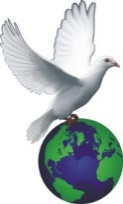 ACCMBible Study: Tuesday, April 5, 2021.	Topic: Letter to the Corinthians Parts 14MORE ORDER IN CHURCH TONGUES VS OTHERSSometimes I wonder what Apostle Paul would do if he were in church today. Especially when he sees the hyper emphasis on tithes and offering and the general operations in the church. In today’s discussion, Paul was correcting the Corinthians again on their misuse of the gift of tongues and was re-emphasizing on order in the church. This has generated sufficient challenge in the church. This is because some have interpreted it to mean that tongues is unimportant and should be discarded entirely. I do not believe that it was Paul’s intention to depreciate the gift of tongues but he was appreciating the gift of prophecy and the uselessness of tongues in public worship without interpretation.TEXT: I Cor 14.DISCUSSION:Why is Paul spending so much time on this topic? To do things in order. I Cor 14: 6, 26-28, 33, 40.Is speaking in tongues important or is Paul condemning speaking in tongues? I Cor 14:2-5, 39.What is the disadvantage of speaking in tongues in public worship without interpretation? I Cor 14:6-11, 16-17Paul discourages indiscriminate use of tongues. Give examples when tongues are misused in church.What other gifts are being misused in church in our days?When is it not necessary to speak in tongues?If it is not out of love so it is not used for intimidation and show off: I Cor 13:1-3When in a regular church meeting and there are no interpreters. 1 Cor 14:5, 27-28.When saying a public prayer where you expect a response from the participants I Cor 14:16-17What does Paul mean in verse 22?, Is 28:1-11 (NLT)See Verse 24-25. What will achieve this faster? Tongues or prophecy? Rather what may happen is what is in verse 23. Then compare the tongues here with what was spoken in Acts 2: 7-13.What does Paul mean in verse 23?Was Paul saying all the women should keep quiet in church verse 34-35? I Cor 11:5, 13, Acts 2:17-18, 21:9. Also note that he says let them ask their own husbands. It therefore appears that Paul was not referring to tongues or prophesy here and he was also talking to married women. He may have been referring to general talk in church and not the use of spiritual gifts.What is Paul’s conclusion about tongues and prophesy? I Cor 14:15, 39The major end of all gifts and church gatherings is to bring men to repentance. I Cor 14:24-25. If in our gatherings we are not able to reveal God to the people, we would not be fulfilling the mandate given to us by our Lord Jesus Christ to go into the word and make disciples of all nations. When our gifts is for show of and our discussions is in disorder, we may repel some sincere seekers of the Lord and grant opportunity to those who want to mock Him. May the Lord rely on us always and may we be able to use His gift to increase His flock.